Муниципальное бюджетное дошкольное образовательное учреждениеАксайского района детский сад №12 «Василёк»346735 Ростовская область Аксайский район п.Рассвет ул.Молодежная 67 телефон 88635044601Номинация « Эффективные средства, формы и инновационные методы работы с детьми с ограниченными возможностями здоровья» Тема: Использование биоэнергопластики в коррекционной логопедической работе с старшими дошкольниками с ОВЗ                                                                                                             Разработала:                                                                Воспитатель: Захарченко Анна Сергеевна 	Логопед	Беляева Ольга Васильнвнап. Рассвет2023г  Пояснительная записка       В работе освещена инновационная технология «биоэнергопластика». Известно, что для правильного произнесения звуков необходимо, чтобы органы речевого аппарата принимали специфическое положение или артикуляционный уклад, который свойственен определенному звуку. Неправильное расположение органов артикуляции приводит к дефектному произношению звуков речи. У детей с ОВЗ часто отмечается недостаточная подвижность органов артикуляции, движения выполняются в неполном объеме, в замедленном темпе, с появлением содружественных движений. Поэтому для формирования необходимых и полноценных артикуляционных укладов, а также различных мышц речевого аппарата используется артикуляционная гимнастика, которая состоит из комплекса специфических упражнений, направленных на развитие основных движений органов артикуляции.        Артикуляционная гимнастика является важным методом работы над формированием правильного звукопроизношения у детей. Однако, ежедневные занятия артикуляционной гимнастикой, к сожалению, снижают интерес детей к этому процессу, что в свою очередь, приводит к уменьшению эффективности от выполнения артикуляционных упражнений. Отсюда вытекает проблема: традиционные методы устранения проблем в звукопроизношении не имеют эффективной коррекционной направленности. Поэтому я решила обратиться к необычному и нестандартному методу выполнения артикуляционной гимнастики - использованию биоэнергопластики, т.е. взаимодействие руки и языка. Данный инновационный способ коррекции в совокупности с артикуляционной гимнастикой подготавливает почву для целенаправленного и эффективного процесса формирования речи у детей дошкольного возраста, что особенно важно на начальных этапах работы, когда еще не сформирована слуховая дифференциация. Такая гимнастика помогает длительно удерживать интерес ребёнка,  помогает повысить мотивацию детей,  эффективно ускоряет исправление дефектных звуков у детей со сниженными и нарушенными кинестетическими ощущениями,  поддерживает положительный эмоциональный настрой ребенка и педагога на протяжении всего занятия, а так же позволяет в последствии выполнять ребенку артикуляционную гимнастику не перед зеркалом, опираясь только на свои кинестетические ощущения, что особенно важно для детей с ОВЗ.Актуальность метода     Хорошо развитая речь – важнейшее условие всестороннего полноценного развития детей. В настоящее время число речевых нарушений растет, а значит, все большему числу детей требуется коррекционная логопедическая помощь.  Известно, что речевые расстройства могут наложить отпечаток на всю дальнейшую деятельность ребенка, его поведение в социуме, могут сформировать устойчивые негативные черты характера, а так же стать причиной возникновения значительных трудностей при обучении ребенка в школе. Это ставит перед педагогами задачу поиска эффективных современных технологий, методов и приёмов, которые предоставят возможность исправления или ослабления нарушений у детей дошкольного возраста в условиях ДОУ.  Одной из таких технологий и является биоэнергопластика.        Биоэнергопластика представляет собой соединение движений артикуляционного аппарата и движений кистью руки. В момент выполнения артикуляционного упражнения рука показывает, где и в каком положении находится язык, нижняя челюсть или губы. Данный термин состоит из трех слов: био (биос – жизнь) – человек как биологический объект, энергия и пластика.   Как считает автор данной методики - кандидат педагогических наук И. В. Курис, биоэнергия – это внутренняя энергия человека. Пластика – раскрепощенные и плавные движения рук и тела. Движения тела, совместные движения руки и артикуляционного аппарата помогают активизировать естественное распределение биоэнергии в организме. Это оказывает чрезвычайно благотворное влияние на активизацию интеллектуальной деятельности детей, развивает координацию движений и мелкую моторику. Выполнение элементов гимнастики руками и языком требует от ребенка максимальной концентрации зрительного и слухового внимания, сформированной пространственной ориентировки, точных движений пальцами и кистями рук совместно с движениями языка или губ.      «Чем больше уверенности в движении детской руки, тем ярче речь ребёнка!»   В.А. Сухомлинский.    Цель метода: развитие и совершенствование артикуляционной и пальчиковой моторики, коррекция звукопроизношения детей старшего дошкольного возраста с ОВЗ с помощью метода биоэнергопластики.        Задачи метода:Развивать и совершенствовать артикуляционную и пальчиковую моторику;Ставить и автоматизировать звуки;Развивать и совершенствовать фонематические процессы;Развивать познавательные процессы;Длительно удерживать интерес ребёнка;Повышать мотивационную готовность детей;Поддерживать положительный эмоциональный настрой детей на протяжении всего занятия.        Ожидаемый результат: Применение артикуляционной гимнастики с биоэнергопластикой повышает мотивационную готовность к занятиям, поддерживает эмоциональный настрой ребенка, способствует развитию артикуляционной, пальчиковой моторики, что улучшает постановку звуков.       Ведущие идеи:          В коррекционной работе по формированию звукопроизношения у детей с различными речевыми нарушениями важную роль играет развитие кинестетических ощущений органов артикуляции, которые дают возможность почувствовать направленность выдоха и контрастность положения губ, челюсти и языка. Поза пальцев рук в данной гимнастике помогает запомнить и  указывает на положение языка при выполнении артикуляционных упражнений, а счёт или стихотворные строки помогают удерживать нужный темп. Применение биоэнергопластики ускоряет процесс коррекции нарушенных звуков у детей со сниженными и нарушенными кинестетическими ощущениями, так как работающая ладонь многократно усиливает импульсы, идущие к коре головного мозга от языка.
Их скоординированная работа обусловлена осязательными ощущениями, что очень важно на начальных этапах развития звукопроизношения, когда еще не развита слуховая дифференциация. Синхронизация работы над речевой и мелкой моторикой позволяет сократить количество занятий, усиливая их результативность.  Она позволяет быстро убрать зрительную опору – зеркало и перейти к выполнению упражнений по ощущениям, которые возникают от движении пальцев, языка, губ.      Теоретические положения         В современной литературе рассмотрено большое количество разнообразных методов развития мелкой моторики у детей с различными речевыми нарушениями (Лопатина, Нищева). Авторы подчеркивают взаимозависимость моторной и речевой деятельности, а также стимулирующую роль тренировки тонких движений пальцев.  При рассмотрении вопросов влияния биоэнергопластики на звукопроизношение, необходимо указать на исследования отечественных физиологов таких, как В.М. Бехтерев, М. М. Кольцова, М.С. Рузина и др., которые подтверждают взаимосвязь развития моторики рук с развитием мозга. В головном мозге человека центры, которые отвечают за речь и движения пальцев рук, расположены очень близко. Если стимулировать тонкую моторику и активизировать тем самым соответствующие отделы мозга, то активизируются и соседние зоны, которые отвечают за речь. Доктор медицинских наук, профессор М. М. Кольцова отмечала, что формирование речевых областей коры головного мозга совершается под влиянием кинестетических импульсов от рук, а точнее, от их пальцев, (способность головного мозга постоянно осознавать положение и движение мышц пальцев рук). Взаимосвязь моторной и речевой зон проявляется, например, когда человек, который затрудняется в выборе подходящего слова, помогает себе жестами, и наоборот: ребенок, который сосредоточенно рисует или пишет непроизвольно  высовывает язык.        На взаимосвязь общей и речевой моторики указывали И.П. Павлов, А.А. Леонтьев, А. Р. Лурия. Доказано, что человек может мыслить, сидя неподвижно. Однако для закрепления мысли необходимо движение. И.П. Павлов считал, что любая мысль заканчивается движением. Именно поэтому многим людям легче мыслить при повторяющихся физических действиях, например ходьбе, покачивании ногой, постукивании карандашом по столу и др. На двигательной активности построены все нейропсихологические коррекционно – развивающие и формирующие программы.  Вот почему следует помнить, что неподвижный ребёнок не обучается! Невропатолог и психиатр В. М. Бехтерев писал, что движения руки тесно связаны с речью и способствуют ее развитию, т.е. развитие моторного и речевого центров находятся в прямой зависимости друг от друга. В своих работах  он доказал, что простые движения рук помогают снять умственную усталость, улучшают произношение многих звуков, развивают речь ребенка. В книге «Мозг и его деятельность» он отмечал, что люди, которые много пишут, должны и хорошо говорить. Английский психолог Д. Селли огромное значение придавал «созидательной работе рук» для развития мышления и речи детей.   Т.Б. Филичева, Г.В. Чиркина при обследовании детей с общим недоразвитием речи отмечали, что мелкая моторика рук взаимодействует с такими высшими свойствами сознания, как мышление, внимание, оптико-пространственное восприятие (координация), наблюдательность, воображение, зрительная и двигательная память. Ястребова А.В. и  Лазаренко О.И. отмечали, что движения тела, совместные движения руки и артикуляционного аппарата, если они пластичны, раскрепощены и свободны, помогают активизировать естественное распределение биоэнергии в организме. Это оказывает чрезвычайно благотворное влияние на активизацию интеллектуальной деятельности детей, развивает координацию движений и мелкую моторику.Практическая реализация:       Логопедическое воздействия на детей с речевой патологией осуществляется в несколько этапов. Одним из первых этапов, способствующим формированию правильного звукопроизношения, является артикуляционная гимнастика, которая способствует развитию и укреплению мышц речедвигательного анализатора, что в свою очередь помогает длительному удерживанию артикуляционных поз и правильному звукопроизношению. Биоэнергопластика  являеться неотъемлемой частью логопедической работы для развития артикуляционного аппарата, речевого дыхания и комплекса: речь и движение, а также для эмоционально-психического равновесия и совершенства.         В соответствие с методикой Р.Г. Бушляковой и Л.С. Вакуленко (авторы метода биоэнергопластики), проведения артикуляционной гимнастики с биоэнергопластикой состоит из семи этапов. Продолжительность каждого может изменяться в зависимости от возраста и индивидуальных особенностей ребёнка.     Р.Г. Бушлякова перечисляет несколько важных моментов при использовании биоэнергопластики:- пальцы обеих рук необходимо нагружать равномерно;- каждое упражнение чередовать с расслаблением пальцев (к примеру, потрясти кистями рук);- так как биоэнергопластика оказывает на ребенка комплексное воздействие, ее можно использовать в разных видах деятельности с детьми.Правила биоэнергопластики:1. Лучше выполнять упражнения 3-4 раза в день по 3-5 минут. Не следует предлагать детям более 2-3 упражнений за один раз.2. Каждое упражнение выполняется по 5-¬7 раз.3. Статические упражнения выполняются по 10-15 секунд (удержание артикуляционной позы в одном положении).4. Проводить их лучше эмоционально, в игровой форме.5. Артикуляционную гимнастику с биоэнергопластикой выполняют сидя, так как в таком положении у ребенка прямая спина, тело не напряжено, руки и ноги находятся в спокойном положении.6. Ребенок должен хорошо видеть лицо взрослого, а также свое лицо, чтобы самостоятельно контролировать правильность выполнения упражнений. Поэтому ребенок и взрослый во время проведения артикуляционной гимнастики должны находиться перед настенным зеркалом.Общие рекомендации выполнения артикуляционного комплекса:Учитывать индивидуальные особенности детей;Подключать руки ребёнка только при полном освоении артикуляционного упражнения и выполнении его без ошибок;Следить за тем, чтобы кисти ребенка не напрягались, движения были плавными и раскрепощенными;Соблюдать синхронность и точность действий речевых органов и кистей рук;Соблюдать последовательность выполнения упражнений с усложнением и ускорением темпа.Реализацию метода я разделила на 3 части, в которые включили семь этапов проведения артикуляционной гимнастики с биоэнергопластикой (по Р.Г. Бушляковой)     План проведения реализации метода :
Этапы реализации метода:– I часть - Подготовительная (диагностическая) включает в себя 1 этап (по Бушляковой)
       Обследование строения и подвижности органов артикуляции, диагностика звукопроизношения (речевой экран).       На этом этапе осуществляется подробное обследование строения и подвижности органов артикуляции детей общеизвестными приемами и методами. После обследования составляется комплекс упражнений с учётом количества и степени нарушения звуков. Главная задача данного этапа – это установление доверительных отношений с ребенком, создание положительного эмоционального настроя, развитие интереса к занятиям, рука в упражнения не включается.Анкетирование родителей - На основе собранных данных, выявляется уровень компетентности родителей в вопросах речевого развития ребенка.
II часть  – Основная, включает в себя 6 этапов (по Бушляковой)На втором этапе (по Бушляковой) проводятся артикуляционные упражнения, на которых ребёнок выполняет упражнения для языка, губ или челюсти. Работа ведется перед зеркалом. Педагог во время упражнений помогает движениями ведущей руки, а ребенок запоминает движения, своей рукой для выполнения упражнений не пользуется. На данном этапе  в своей работе применяю я ручную модель языка (кукла-рукавичка).  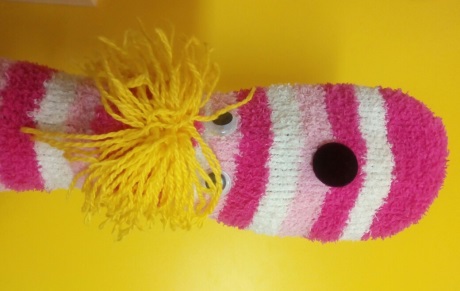 На третьем этапе артикуляционная гимнастика выполняется также по традиционной методике, дети знакомятся с персонажами перчаточного театра. Логопед сопровождает артикуляционную гимнастику движениями ведущей руки в перчатке, рука ребёнка в упражнениях пока не используется.  На этом этапе я иногда все же применяю ручную модель языка, ребенок одевает ее на ведущую руку.  Сначала ребенок изображает различные движения таким «Язычком», а затем воспроизводит артикуляционные движения.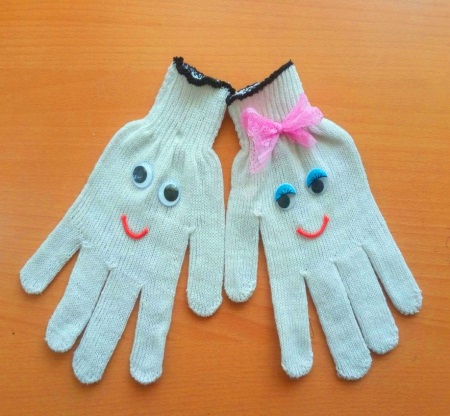 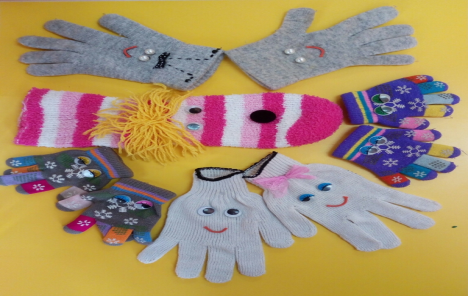 На четвёртом этапе выполняются упражнения для языка, челюсти и губ с подключением ведущей руки ребёнка с перчаткой. Логопед сопровождает показ упражнений движением кисти одной руки. Такая артикуляционная гимнастика с элементами биоэнергопластики выполняется около двух месяцев, за это время ребёнок научится одновременно выполнять артикуляционные упражнения и движения кистью ведущей руки. Логопед должен следить, чтобы рука в кисти не напрягалась.  Поза пальцев рук указывает на положение языка при выполнении артикуляционных упражнений, а счёт или стихотворные строки помогают удерживать нужный темп. Важно! Педагог может самостоятельно подобрать движение руки под любое артикуляционное упражнение. Важно не то, что именно будет делать ребенок, а то, как он это сделает. Внимание каждого ребенка необходимо привлечь к выполнению артикуляционных движений одновременно с работой кисти, движения должны быть ритмичными и четкими. Недопустима малейшая небрежность. Когда движения артикуляционного аппарата и ведущей руки четко отработаны -  к работе подключается воспитатель группы, который выполняет артикуляционную гимнастику с биоэнергопластикой с детьми в группе без опоры на зеркало.  Педагог может сопровождать показ упражнений движением кисти одной руки.На пятом этапе к артикуляционным упражнениям можно подключить другую руку ребенка с перчаткой. Логопед помогает выполнять задания движениями своей руки.На шестом этапе ребенок выполняет артикуляционные упражнения уже двумя руками в перчатках. В процессе выполнения артикуляционного упражнения вместе с движением обеих рук ребенок повторяет движения органов речевого аппарата. Логопед также сопровождает выполнение упражнений движениями своих рук.  Педагог двумя руками дает четкий образец движения. Упражнения выполняются детьми в достаточно быстром темпе, с положительными эмоциями.Седьмой этап – заключительный. В это время ребёнок полностью осваивает артикуляционные упражнения совместно с движениями рук. На данном этапе используется метод сказкотерапии, а так же сопровождение артикуляционно-пальчиковой гимнастики стихотворными текстами. Педагог постоянно следит за ритмичным выполнением упражнений. При выполнении артикуляционной гимнастики с биоэнергопластикой соблюдается синхронность и точность действий органов артикуляционного аппарата и кистей рук.Подача упражнений на этом этапе имеет свои особенности: доступность материала; восприятие материала ребенком; наглядность; образность. Поэтапное выполнение действий и упражнений; строгая дозировка материала; индивидуальность в подаче материала; качество выполнения действий, а не их количество. Комплексность (весь комплекс или его часть); запоминание текста (согласно индивидуальным возможностям)- счет или стихи. Учитывая эти особенности, подбирается материал из комплекса в зависимости от цели и задач коррекционно – логопедической работы.     На этом этапе занятия артикуляционной гимнастикой с биоэнергопластикой  проводится фронтально воспитателем в группе с детьми в разных видах образовательной деятельности, и в ходе режимных моментов. Дети выполняют комплекс артикуляционной гимнастики с включением движений обеих рук без опоры на зеркало.     III  – итоговая частьОтслеживание количественных и качественных результатов коррекционно - логопедической работы, определение дальнейшей перспективы проекта.Проведение индивидуальных консультаций для родителей, проведение мастер - класса для педагогов, консультаций для воспитателей. Диагностика звукопроизношения детей. Подведение итогов по реализации проекта.         Выводы.     В ходе реализации данного метода, у детей значительно повысился интерес к выполнению артикуляционной гимнастики, укрепились мышц артикуляционного аппарата, стали более скоординированы движения пальцев рук, и общей моторики, сократилось время введения звука в речь, значительно улучшилось внимание и память.      Таким образом, использование артикуляционной гимнастики совместно с биоэнергопластикой способствует привлечению интереса детей к выполнению данных упражнений, что существенно увеличивает ее эффективность, помогает развитию у детей дошкольного возраста пальчиковой и артикуляционной моторики, совершенствованию координации движений и ориентировки в схеме своего тела, развитию внимания, памяти и мышления, улучшению звукопроизношения и формированию артикуляционного праксиса. Применение метода биоэнергопластики открывает большие перспективы в достижении целей логопедической работы, а также расширяет возможности проявления творчества педагога.Использование игрового подхода для укрепления мышц артикуляционного аппарата значительно облегчает постановку и введение в речь звуков. Биоэнергопластика является неотъемлемой частью коррекционной логопедической работы, как для развития артикуляционного аппарата, речевого дыхания и комплекса: речь и движение, так и для эмоционально-психического равновесия и совершенства. Систематические занятия по тренировке движений кисти и пальцев рук являются «мощным средством повышения работоспособности головного мозга» и подготавливает почву для дальнейшего формирования звукопроизношения у детей дошкольного возраста, особенно у детей с ОВЗ.   Литература:1. Анищенкова, Е. С. «Артикуляционная гимнастика для развития речи дошкольников пособие для родителей и педагогов».– М.: АСТ: “Астрель”, 2020г.2. Бушлякова Р.Г., Вакуленко Л.С. Артикуляционная гимнастика с биоэнергопластикой. Конспекты индивидуальных занятий по коррекции нарушений произношения свистящих, шипящих и сонорных звуков с включением специальных движений кистей и пальцев рук на каждое артикуляционное упражнение. М.:«Издательство Детство-Пресс», 2011г. 3. Гвоздев А.Н.  «Усвоение детьми звуковой стороны русского языка». – СПб, 2012г.4. Йога–данс или биоэнергопластика. Ирина Курис. [Электронный ресурс]. – Режим доступа: http://www.bioenergoplastika.ru// 5. Кольцова М.М., Рузина М.С. «Ребенок учится говорить. Пальчиковый игротренинг»  М.М. Кольцова, М.С. Рузина. Изд.: У-Фактория, 2006г.6. Крупенчук О.И., Витязева О.В. «Движение и речь. Кинезиология в коррекции детской речи» ИД  «Литера» 2020г.7. Крупенчук О.И "Биоэнергопластика и интерактивная артикуляционная гимнастика" ИД  «Литера» 2020г8. Лопатина Л.В. «Система дифференцированной коррекции фонетико-фонематических нарушений у дошкольников со стертой дизартрией: диссертация»  канд. пед. наук Л.В. Лопатина, СПб., 2005г.9. Лямина, Г.М. «Особенности развития речи детей дошкольного возраста». – М. Академия, 2014г.10. Нищева Н.В. «Веселая артикуляционная гимнастика» - СПб., 2013г.11. Филичева Т. Б.,  Чиркина Г. В. " Основы логопедии "- М., 1989 г.12. Фомичева М.Ф. «Воспитание у детей правильного звукопроизношения: Практикум по логопедии».– М.: Просвещение, 1989. 12. Чукаева М. Н. Исследования фонетико-фонематической стороны речи у дошкольников со стертой дизартрией // Научно-методический электронный журнал «Концепт». – 2016г.13. Ястребова А.В., Лазаренко О.И. «Хочу в школу». – М., 1999. 